Отчет МКУК Киевский СДКЧас информации «Наш выбор».28 февраля работниками дома культуры совместно с Т.И.К. был проведен час информации «Наш выбор».Секретарь Т.И.К. Ядрец А. Н. провела с присутствующими викторину «Знаешь ли ты избирательное право?» Викторина состояла из школьных вопросов. Все избиратели приняли активное участие в викторине, самые активные были отмечены небольшими призами.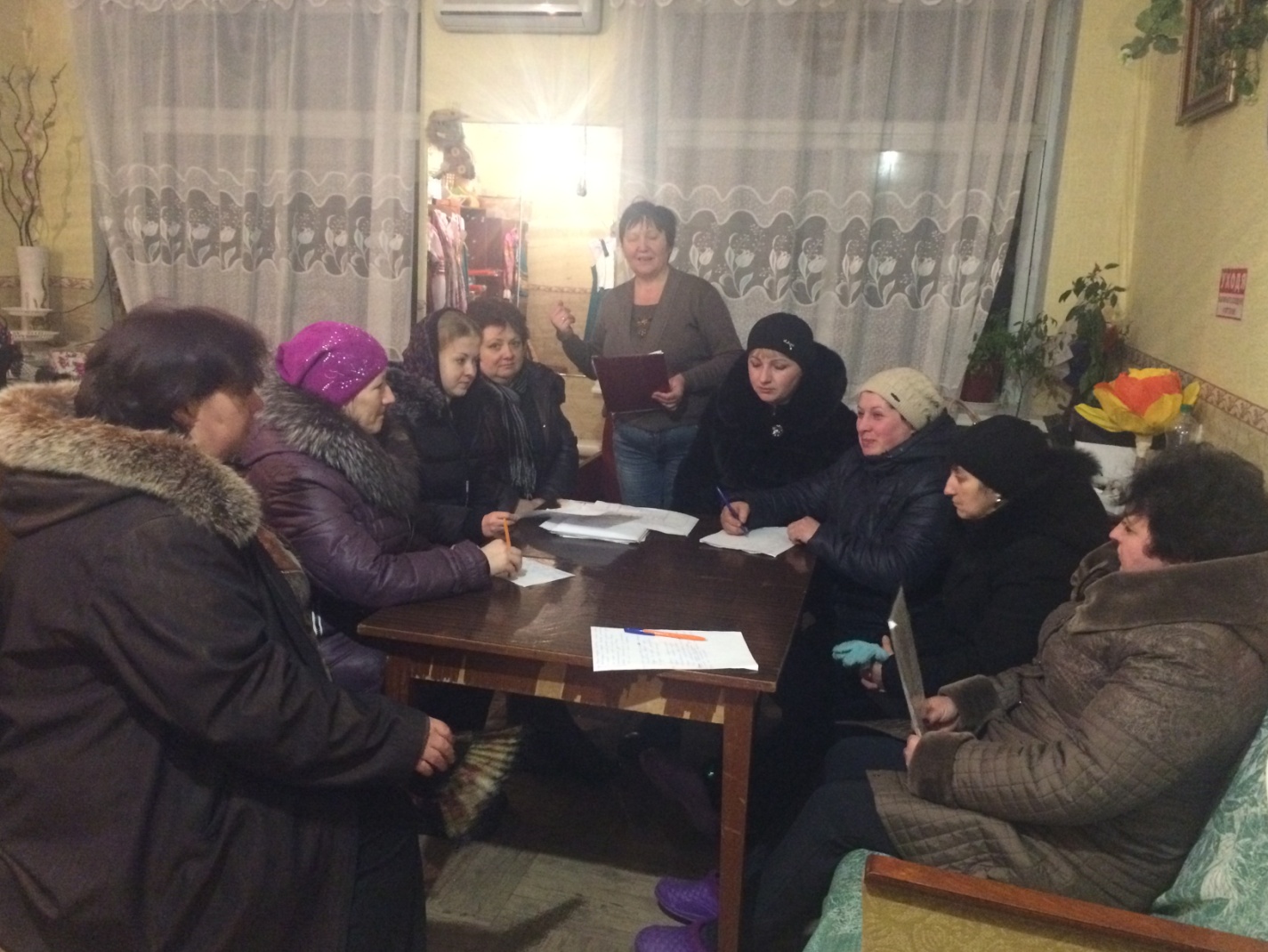 